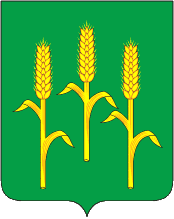 РАЙОННОЕ  СОБРАНИЕмуниципального района «Мещовский район»Калужской областиР Е Ш Е Н И Е14 июля 2016 года                                                                                                  №63                                                                                  Об итогах социально - экономического развитиямуниципального района «Мещовский район» за 2015 г.	Рассмотрев итоги социально – экономического развития муниципального района «Мещовский район» за 2015 год, руководствуясь Положением о бюджетном процессе муниципального района «Мещовский район», ст. 27 Устава муниципального района «Мещовский район», Районное СобраниеРЕШИЛО:Принять к сведению информацию об итогах социально – экономическогоразвития муниципального района «Мещовский район» за 2015 год.Настоящее решение вступает в силу с момента его принятия.Глава муниципального района			"Мещовский район"                                                                            А.А. Шилов     Основные  социально-экономические показатели по Мещовскому району Отчет об итогах социально-экономического развития муниципального района «Мещовский район» за 2015 годДемографическая ситуация Численность населения муниципального района «Мещовский район» по данным органов статистики на 1 января 2016 года составила 13 096 человек, к уровню 2014 года 101,6% (на 01.01.2015 года – 12 884 человек).В 2015 году по сравнению с 2014 годом отмечалось уменьшение числа родившихся и увеличение числа умерших. В течение 2015 года родилось 120 человек,  что на 20 меньше, чем в  2014 году и составляет 85,7%. Число умерших за 2015 год составляет 222 человека, относительно 2014 года увеличилось на 41 человека (122,7%). Число умерших превысило число родившихся в 1,9 раза. Естественная убыль населения увеличилась по сравнению с    2014 годом  на 61 человека. По  данным  Калугастата в 2015 году в район прибыло 1 244 человека, число выбывших – 930 человек. Миграционный прирост составил 314 человек.Рынок труда, занятость населения, заработная плата Уровень регистрируемой безработицы на 1 января 2016года составил 1,2%, что на уровне прошлого года. Из обратившихся в 2015 году в центр занятости населения 342 человека в целях поиска подходящей работы, были трудоустроены как на постоянную так и на временную работу 214 человек. Статус безработного   получили 181 человек. За 2015 год работодателями заявлено 313 вакансий, из них 271 по рабочим профессиям. Продолжает иметь место несоответствия спроса и предложения рабочей силы. Для повышения конкурентоспособности 15 безработных и ищущих работу граждан прошли обучение новым профессиям или  повысили свою квалификацию по направлению центра занятости. Для снижения социальной напряженности и оказания материальной поддержки для безработных и ищущих работу граждан были организованы общественные работы, в которых приняло участие 27 человек. В целях профилактики безнадзорности несовершеннолетних граждан, в летний период было трудоустроено 100 подростков, которые работали в трудовых отрядах на базе школ, на благоустройстве города и сельских поселений, вожатыми на летних площадках. На временные работы из всех бюджетов израсходовано более 1 миллиона  рублей, в том числе 774,3 тысяч рублей из средств местного бюджета.143 гражданам, обратившимся в центр занятости, оказаны услуги по профессиональной ориентации, социальной адаптации и психологической поддержке. Особое внимание уделяется профориентации школьников. Ежегодно для выпускников школ проводятся ярмарки вакансий учебных мест, экскурсии на предприятия района и области. Работники центра занятости проводят  занятия в школах, на которых знакомят учащихся с рынком труда Калужской области и района. Рассказывают о востребованных профессиях, о возможности получения целевого направления в учебные заведения высшего профессионального образования. Вся работа с учащимися  школ строится  по принципу «Где родился, там и пригодился». Такая же работа проводится и с родителями выпускников, путем проведения родительских собраний. Вся проводимая работа направлена на оказание помощи выпускникам и их родителям в правильном выборе будущей профессии. По целевому набору в 2015 году получили направления 16 выпускников  школ района, из них зачислено в учебные заведения 6 человек. В настоящее время продолжают обучение в учреждениях профессионального образования, в том числе за пределами Калужской области, 58 человек.Двое безработных, зарегистрировавших предпринимательскую деятельность по программе содействия самозанятости безработных граждан, получили из средств регионального бюджета финансовую помощь  в размере 59 600 рублей каждый.  Трудовой занятости инвалидов в настоящее время уделяется особое внимание. Одним из направлений государственной программы  Калужской области «Развитие рынка труда в Калужской области» является создание (оборудование) рабочих мест для инвалидов с возмещением затрат работодателю из средств федерального и областного бюджетов  размере 72 690 рублей на одно рабочее место. В 2015 году в рамках данной программы в районе было создано 2 рабочих места сторож (вахтер) с установкой системы видеонаблюдения, на которые трудоустроены инвалиды.Среднемесячная заработная плата на 1 работника составила 17 733 рубля, рост к уровню 2014 года 1,6%. В организациях, относящихся к крупным и средним начисленная средняя заработная плата составила 21 579 рублей и по сравнению с 2014 годом увеличилась на 1,5%.Среднесписочная численность работающих составила 2 108 человек или 98,2% от соответствующего периода 2014 года. В организациях, относящихся к крупным и средним, численность работающих снизилась на 2% и составила 886 человек (2014 год – 904).Снижение численности работающих произошло, в том числе за счет сокращения работающих по ряду организаций: ООО «Лидер» - 1 человек, администрация СП «Село Гаврики» - 1 человек, ГБОУ СПО КО «Кировский индустриально-педагогический колледж» им. А.П.Чурилина -  1 человек, СППСОСК «Система» - 2 человека,  ГКУ КО «Мещовский центр социального обслуживания граждан пожилого возраста и инвалидов – 1 человек. В связи с ликвидацией ООО «Нестеровка» - 2 человека. Сельскохозяйственное производствоВ 2015 году экономические показатели работы сельскохозяйственных организаций по сравнению с 2014 годом улучшены. Благоприятные погодные условия позволили получить хороший урожай зерновых – 10 732,7 тонн (в 2014 году – 8 526 тонн).За 2015 год сельхозпредприятиями произведено продукции растениеводства на сумму – 100 831 тысяч рублей. Реализовано на сумму – 49 829 тысяч рублей.Произведено продукции животноводства на сумму -  69 749 тысяч рублей. Реализовано на сумму – 60 648 тысяч рублей. За 2015 год выручка составила 111 713 тысяч рублей (в 2014 году – 110 494 тысяч рублей)  что на 1,1% больше 2014 года.Из 14 хозяйств -  три сработали с убытком: ООО «СП Красный сад» (283 тысячи рублей), ООО «Покровское» (1 359 тысяч рублей), ООО «Серпейская ПМК» (4 585 тысяч рублей).В 2015 году  производство молока составило 6134 тонн (в 2014 году – 6 590 тонн). Спад произошел по вине ООО «Алешинский», которое находится в стадии банкротства.В 2015 году увеличилось  поголовье  овец  до 6 783 голов (в 2014 году – 5 035), свиней до 310 голов (в 2014 году – 185).В качестве финансовой поддержки сельскохозяйственным организациям на развитие  производства    предоставляются субсидии из федерального и областного бюджетов. За 2015 год получили субсидий 9 сельхозпредприятий и 14 крестьянских (фермерских) хозяйств в сумме – 10 915 тысяч рублей.Среднегодовая численность работающих в сельхозпредприятиях составляет 159 человек. Среднемесячная заработная плата в сельхозпредприятиях  за 2015 год составила 16 857 рублей, в 2014 году ее размер составлял15 654 рубля.Получена прибыль в сумме 11 010 тысяч рублей, в 2014 году убыток составлял 12 621 тысяч рублей.Промышленное производствоНа территории района в 2015 году деятельность, связанную с промышленным производством, осуществляли 16 организаций. К категории крупных относятся 2 промышленных предприятия: МУП «Мещовские тепловые сети» и Мещовский участок ВКХ ГП КО «Калугаоблводоканал». Численность работников промышленных предприятий за 2015 год составила 218 человек. Среднемесячная заработная плата составила 15 671 рублей.Промышленными предприятиями района в 2015 году отгружено товаров собственного производства на сумму 1 393 млн. рублей. Рост обеспечило ООО «КозельскДорСтрой» в 2015 году зарегистрированное на территории района.Строительство и инвестицииПо предприятиям, организациям, зарегистрированным на территории района и осуществляющих строительные работы, объем выполненных работ (услуг) за 2015 год составляет 10,7 миллионов рублей, что больше уровня 2014 года на 20,2%. С данным видом деятельности в 2015 году зарегистрировано ООО «Инженерные сети».В 2015 году построено 131 квартира общей площадью 9 181 квадратных метров, что в 2,7 раза больше чем в 2014 году.Завершено строительство межпоселкового газопровода от ж/д ст.Кудринская к дер. Мерконичи – с. Мошонки – дер. Молостово – дер. Роксаново – с. Копцево  протяженностью 11 839м. Построены уличные газопроводы в населенных пунктах с. Мошонки – 3 198,6м, дер. Молостово – 1 919,6м, дер. Мерконичи – 693,6м, дер. Роксаново – 463,34м, с.Копцево – 2 085,6м. Построены уличные газопроводы дер. Нестеровка протяженностью 2 583,3 м, дер. Коровино протяженностью 1 754,43м; газопровод высокого давления Картышово – Малынино протяженностью 3 301м. Построен мостовой переход через р. Серена на автомобильной дороге Мошонки - Роксаново-Копцево протяженностью 47,15 м с подъездной дорогой 1,2 км. Выполнен ремонт автомобильной дороги с разворотной площадкой и заменой павильона в с. Подкопаево протяженностью 500 м, выполнен ремонт пешеходного мостового перехода через р. Серена на автодороге Нестеровка – Глинное – Космыново. выполнен ремонт автомобильных дорог «Мещовск-Терпилово»-Крюково-Щербово-Писково» протяженностью 2км; «Серпейск-Рындино-Пашково-Симоново» протяженностью 2,5 км, «Серпейск-Короськово-Конецполье в Мещовском районе» протяженностью 1,5 км. В г. Мещовске отремонтированы дороги по улицам Чернышевского и Красноармейская (от пр-та Революции до ул. Урицкого) по ул. Мира общей протяженностью 1,6 км.Индивидуальные предприниматели построили: Гаграманов Р.Э. – убойный цех КРС и МРС до 5т/сутки вблизи д. Торкотино, Ефремов А.В. магазин с торговой площадью 254,7 м2, ХачатрянА.А. – парикмахерская.Согласно оперативным сведениям объем инвестиций за 2015 год с учетом освоения по крупным и средним и малым предприятиям, а также средств на жилищное строительство составил 480 миллионов  рублей.Малое предпринимательство По состоянию на 01.01.2016 года на территории района количество действующих малых предприятий оценивается 60 единиц, что на 7,1% больше уровня прошлого года. По оценке численность работающих на малых предприятиях района составила 630 человек, что на 4,7% меньше уровня прошлого года.    Вновь созданные предприятия:Объем  оборота  на  малых предприятиях за январь – декабрь 2015 года оценен 1633,4 млн. рублей. Развитие  торговли и платных услугПотребительский рынок в районе представлен предприятиями торговли и общественного питания,  бытового обслуживания населения, индивидуальными предпринимателями, работающими в сфере торговли и бытовых услуг. На 1 января 2016 года числилось  85  стационарных  торговых  объектов с торговой  площадью 5 662,3 кв.м и 25  нестационарных, площадью 394 кв.м.  Уже в 2016 году открылись магазин ООО «Агроторг» м-н «Пятерочка», магазин бытовой химии «Мойдодыр». Увеличивается количество магазинов, принимающих к оплате банковские карточки.Особое внимание в районе уделяется обеспечению сельского населения товарами и услугами первой необходимости.  Большая часть сельских жителей  района обслуживается Мещовским райпо. В отдаленные населенные пункты выезжает автолавка с продуктами и предметами первой необходимости. Из 26 магазинов Мещовского районного потребительского общества, 20 расположены в сельской местности.Развивается сеть предприятий общественного питания. В текущем году открылось кафе «Золотая Середина» в г. Мещовске пр. Революции д. 27.По оценке оборот розничной торговли в 2015 году составил 880,6 миллионов рублей, что к уровню прошлого года составляет 105%; оборот общественного питания за 2015 год составил 23,1 миллионов рублей, что к уровню прошлого года составляет 105,1%; объем платных услуг населению составил 23,1 миллионов рублей, что в сопоставимых ценах на 9% больше чем в 2014 году.Показатели Ед. изм201420152015в % к 2014Население и трудНаселение и трудНаселение и трудНаселение и трудНаселение и трудЧисленность населения  (на конец  года)чел.12 88413 096101,6в т.ч.    городское чел3 9614 036101,9             сельское чел8 9239 060101,5 Родившихся –всегочел14012085,7Умерших –всегочел181222122,7Естественный прирост ( -убыль)чел- 41-102248,8Миграционный прирост (-убыль)чел- 242314Среднесписочная численность работников предприятий и  организаций чел2 1462 10898,2в т.ч. среднесписочная  численность работников  крупных и средних предприятий и  организацийчел90488698Численность граждан, обратившихся по вопросу трудоустройствачел39634286,4Численность граждан, признанных безработными (на конец года)чел8086107,5Трудоустроено граждан (включая трудоустроенных безработных, прошедших проф. обучение)чел29921471,6Уровень жизни населения и социальная сфераУровень жизни населения и социальная сфераУровень жизни населения и социальная сфераУровень жизни населения и социальная сфераУровень жизни населения и социальная сфераСреднемесячная номинальная заработная плата, работников предприятий и  организаций руб.17 44717 733101,6в т.ч.  среднемесячная номинальная заработная плата, работников крупных и средних организацийруб.21 25021 579101,5Численность пенсионеров, состоящих на учете в органах социального обеспечения (на конец года) чел.3 454 3 42599,2Средний размер  назначенных пенсий  пенсионеровруб.9 86710 855110Общая площадь жилищного фонда  (конец года)тыс. кв.м349,6 358,8102,6Общая площадь жилых помещений, приходящаяся в среднем на одного жителя кв.м.27,127,4101,1Число дошкольных учрежденийед.11100Численность воспитанников в дошкольных образовательных учреждениях (на конец года)чел319333104,4Доля детей в возрасте 1-6 лет, получающих дошкольную образовательную услугу в общем количестве детей 1-6 лет%37,439,1104,5Численность детей, состоящих на учете для определения в дошкольные учреждения (на конец года)чел4464145,5Число дневных общеобразовательных учреждений – всего (на начало учебного года) ед.1010100Численность учащихся дневных общеобразовательных учреждений (на начало учебного года)чел.93491397,8Число средних специальных учебных заведенийед.11100Численность студентов средних специальных учебных заведенийчел126166131,7Число больничных учрежденийед.11100Численность врачей (на конец года)чел151493,3Численность среднего медицинского персонала (на  конец года)чел615895,1Число больничных коек (без коек дневного стационара)ед.473574,5Производство Производство Производство Производство Производство Объем отгруженной продукции промышленности (без НДС и акцизов)тыс.        руб.168 9221 392 941824,6индекс промышленного производства%95,2785,3Объем отгруженной продукции промышленности по  крупным и средним организациямтыс.        руб.16 93317 662104,3индекс промышленного производства%103,896Ввод в действие жилых домов (общая площадь)кв.м3 436 9 181267,2Объем отгруженной продукции  по сельскохозяйственным предприятиямтыс. руб.110 494111 713101,1индекс физического объема%11985,8Объем отгруженной продукции  сельского  хозяйства по крупным и средним организациямтыс.        руб.28 10327 822  99индекс физического объема%13584Производство сельскохозяйственной продукции зерно  (в весе после доработки)в т.ч. сельхозпредприятия         фермерские хозяйстваттт8 5266 4232 07910 732,77 631,53 073,3125,9118,8147,8картофельв т.ч. сельхозпредприятия         фермерские хозяйстваттт9 0631 45418110 450,71 451,8323115,399,8178,5молоков т.ч. сельхозпредприятия         фермерские хозяйстваттт6 5903 6503476 1343 35449393,191,9142,1- мясов т.ч. сельхозпредприятия         фермерские хозяйстваттт1 017102887861109677,3107,8109,1Поголовье скота (на конец года) по всем категориям хозяйствкрупный рогатый скотгол4 2554 462104,9в том числе коровыгол1 7811 75898,7свиньигол185310167,6овцы и козыгол5 0356 783134,7Поголовье скота (на конец года) по с/х предприятиямкрупный рогатый скотгол2 4192 511103,8в том числе коровыгол1 052 94389,6свиньигол-25 овцы и козыгол7201 284 178,3 Инвестиции в основной капитал за счет всех источников финансирования тыс. руб.264 924,9479 985181,2индекс физического объема%62,7157,3Инвестиции в основной капитал за счет всех источников финансирования по крупным и средним организациямтыс. руб.24 836178965720,6индекс физического объема%53,8625,5Оборот розничной торговлитыс. руб.838 337880 600105индекс физического объема работ%10590,2Оборот общественного питания по всем каналам  реализациитыс. руб.21 98523 100105,1индекс физического объема работ%9895,5Объем платных услуг населениютыс. руб.21 20023 108109индекс физического объема работ%77,1100Финансовые результаты деятельности предприятий (прибыль, - убыток)тыс. руб.12 48775590Удельный вес убыточных предприятий%27,340,3 №п/пНаименование предприятияОсновной вид деятельности Численность работников1 ООО «ГВГ»Деятельность баров2ООО «Благополучие»Управление недвижимым имуществом13ООО «Большевичка»Производство нательного белья17 (перевод с ООО «Диоллари») 4ООО «Бааз Групп»Выращивание зерновых, технических и прочих сельскохозяйственных культур35ООО «Гранд Плюс»Производство общестроительных работ6ООО «КозельскДорСтрой»Производство битуминозных смесей на основе природного асфальта, или битума,нефтяного битума, минеральных смол или их пеков97ООО «Мещовский мясокомбинат»Производство мяса8ООО «Инженерные сети»Производство общестроительных работ19ООО «Р-Агро»Предоставление услуг, связанных с производством сельскохозяйственных культур10ООО «Премьер»Розничная торговля моторным топливом